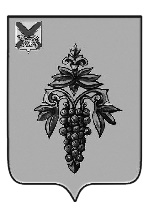 АДМИНИСТРАЦИЯ ЧУГУЕВСКОГО МУНИЦИПАЛЬНОГО ОКРУГА ПРИМОРСКОГО КРАЯ ПОСТАНОВЛЕНИЕ 21 апреля 2021 года                               с. Чугуевка                                     357-ПНАО внесении изменений в постановление администрации Чугуевского муниципального района от 10 декабря 2019 года № 835-НПА «Об утверждении муниципальной программы «Материально-техническое обеспечение органов местного самоуправления Чугуевского муниципального округа» на 2020-2024 годыВ соответствии с решением Думы Чугуевского муниципального района от 25 декабря 2020 года № 130 - НПА «О бюджете Чугуевского муниципального округа на 2021 год и плановый период 2022 и 2023 годов», решением Думы  Чугуевского муниципального округа от 26 марта 2021 года № 168-НПА «О внесении изменений в решение Думы Чугуевского муниципального округа от 25 декабря 2020 года № 130-НПА «О бюджете Чугуевского муниципального округа на 2021 год и плановый период 2022 и 2023 годов»  и Уставом Чугуевского муниципального округа, администрация Чугуевского муниципального округаПОСТАНОВЛЯЕТ:Внести следующие изменения в постановление администрации Чугуевского муниципального района от 10 декабря 2019 года № 835-НПА «Об утверждении муниципальной программы «Материально-техническое обеспечение органов местного самоуправления Чугуевского муниципального округа» на 2020-2024 годы (далее – Постановление, Программа):В паспорте Программы строки: «Объем средств бюджета Чугуевского муниципального округа на финансирование муниципальной программы» изложить в следующей редакции:«Ожидаемые результаты реализации муниципальной программы» изложить в следующей редакции: Раздел VI «Ресурсное обеспечение программы» изложить в новой редакции:«VI. Ресурсное обеспечение ПрограммыИсточником финансирования Программы являются средства бюджета Чугуевского муниципального округа. Для реализации программы, по предварительной оценке, потребуется финансовых ресурсов из средств бюджета округа в объеме 113 791,41 тыс. рублей, в том числе по годам реализации: 2020 г. - 28122,44 тыс. руб., 2021 г.- 25523,69 тыс. руб., 2022 г.- 21795,89 тыс. руб., 2023 г. - 20749,39 тыс. руб., 2024 г. - 17600,00 тыс. руб.  В ходе реализации Программы объемы ее финансирования могут корректироваться с учетом утвержденных на предстоящий финансовый год расходов бюджета.Информация о ресурсном обеспечении мероприятий изложена в приложении № 3 к Программе».1.3. Приложение № 1 к муниципальной Программе изложить в новой редакции (приложение № 1).1.4. Приложение № 3 к муниципальной Программе изложить в новой редакции (приложение № 2).2. Настоящее постановление вступает в силу с момента официального опубликования.Глава  Чугуевского муниципального округа,глава администрации                                                          Р.Ю. ДеменевСведенияо целевых индикаторах, показателях муниципальной программы «Материально-техническое обеспечение органов местного самоуправления Чугуевского муниципального округа» на 2020-2024 годыИнформацияо ресурсном обеспечении муниципальной программы «Материально-техническое обеспечение органов местного самоуправления Чугевского муниципального округа» за счет средств бюджетаЧугуевского муниципального округа Объем средств бюджета Чугуевского муниципального округа на финансирование муниципальной программы Общий объем финансирования составляет 113791,41 тыс. рублей за счет средств бюджета Чугуевского муниципального округа, в т.ч. по годам: 2020 г.- 28122,44 тыс. руб., 2021 г. - 25523,69 тыс. руб.2022 г. - 21795,89 тыс. руб., 2023 г. - 20749,39 тыс. руб., 2024 г. - 17600,00 тыс. руб. Ожидаемые результаты реализации муниципальной программыОрганизация Программы позволит:- приобрести технические средства в количестве не менее: 390 ед.;- бесперебойно предоставлять 5 транспортных средств для сопровождения сотрудников органов местного самоуправления Чугуевского муниципального округа;- обеспечить материально-техническими ценностями и хозяйственным инвентарем деятельность 136 сотрудников органов местного самоуправления Чугуевского муниципального округа, в том числе 21 работника МКУ «ЦХО»;- своевременно производить оплату за потребленные коммунальные услуги, а также оплату за услуги сети Интернет и связи;- производить текущий ремонт административных зданий и помещений, инженерных систем и коммуникаций; - обеспечить надлежащее санитарное состояние зданий и помещений органов местного самоуправления Чугуевского муниципального округа, общей площадью 2154,40 м 2, в соответствии с правилами и нормами производственной санитарной и противопожарной защиты административных зданий. Приложение № 1 к постановлению администрации Чугуевского муниципального округа от 21. 04. 2021 № 357- НПА«Приложение № 1 к муниципальной программе «Материально-техническое обеспечение органов местного самоуправления Чугуевского муниципального округа» на 2020-2024 годы»№ 
п/пПоказатель  
 (индикатор)  
(наименование)Ед.   
измеренияЗначение показателейЗначение показателейЗначение показателейЗначение показателейЗначение показателейЗначение показателей№ 
п/пПоказатель  
 (индикатор)  
(наименование)Ед.   
измеренияОтчетный финансовый год2020 год2021 год2022 год2023 год2024 год1234567891кол-во приобретенныхтехнических средств  не менееед.4970808080802кол-во площадей в обслуживаемых административных зданиях, служебных помещениях и сооружениях  в муниципальном казенном учреждениикв.м.2154,403110,502154,402154,402154,402154,403кол-во транспортных средств для сопровождения муниципальных служащихед.3555554кол-во муниципальных служащих , работников казенного учреждения администрации Чугуевского муниципального округа, которые обеспечены товарно-материальными ценностями и хозяйственным инвентаремчел.122136136136136136Приложение № 2 к постановлению администрации Чугуевского муниципального округа                        от 21.04.2021 № 357 - НПА «Приложение № 3 к муниципальной программе «Материально-техническое обеспечение органов местного самоуправления Чугуевского муниципального округа» на 2020-2024 годы»№п/п№п/п№п/пНаименование подпрограммы, отдельного мероприятияОтветственный исполнитель/ГРБСИсточники ресурсного обеспеченияОценка расходов ( руб.), годыОценка расходов ( руб.), годыОценка расходов ( руб.), годыОценка расходов ( руб.), годыОценка расходов ( руб.), годыОценка расходов ( руб.), годы№п/п№п/п№п/пНаименование подпрограммы, отдельного мероприятияОтветственный исполнитель/ГРБСИсточники ресурсного обеспечения2020 год2021 год2022 год2023 год2024 годитого по программе:1112345678910Муниципальная программа «Материально-техническое обеспечение органов местного самоуправления» Чугуевского муниципального округа на 2020-2024 годы Муниципальная программа «Материально-техническое обеспечение органов местного самоуправления» Чугуевского муниципального округа на 2020-2024 годы Муниципальная программа «Материально-техническое обеспечение органов местного самоуправления» Чугуевского муниципального округа на 2020-2024 годы Муниципальная программа «Материально-техническое обеспечение органов местного самоуправления» Чугуевского муниципального округа на 2020-2024 годы МКУ «ЦХО» / Администрация Чугуевского муниципального округаБюджет Чугуевского муниципального округа28122,4425523,6921795,8920749,3917600,00113791,411    1.1    1.1    1.Основное мероприятие «Содержание муниципального имущества и материально- техническое обеспечение деятельности администрации Чугуевского муниципального округа»МКУ «ЦХО» / Администрация Чугуевского муниципального округаБюджет Чугуевского муниципального округа24792,3425523,6921795,8920749,3917600,00110461,311.1.1.1.Расходы по оплате договоров, контрактов на выполнение работ, оказание услуг, связанных с материально-техническим обеспечением органов местного самоуправленияРасходы по оплате договоров, контрактов на выполнение работ, оказание услуг, связанных с материально-техническим обеспечением органов местного самоуправленияМКУ «ЦХО» / Администрация Чугуевского муниципального округаБюджет Чугуевского муниципального округа2550,004875,001254,001024,00900,0010603,001.2.Расходы на обеспечение деятельности (оказание услуг, выполнение работ) муниципального учрежденияРасходы на обеспечение деятельности (оказание услуг, выполнение работ) муниципального учрежденияРасходы на обеспечение деятельности (оказание услуг, выполнение работ) муниципального учрежденияМКУ «ЦХО» / Администрация Чугуевского муниципального округаБюджет Чугуевского муниципального округа18731,0416965,6916041,8915725,3913200,0080664,011.3.Расходы на приобретение коммунальных услугРасходы на приобретение коммунальных услугРасходы на приобретение коммунальных услугМКУ «ЦХО» / Администрация Чугуевского муниципального округаБюджет Чугуевского муниципального округа3511,303683,004500,004000,003500,0019194,302.Основное мероприятие «Приобретение транспортных средств»Основное мероприятие «Приобретение транспортных средств»Основное мероприятие «Приобретение транспортных средств»МКУ «ЦХО» / Администрация Чугуевского муниципального округаБюджет Чугуевского муниципального округа3330,100,000,000,000,003330,102.1. Расходы на приобретение техники Расходы на приобретение техники Расходы на приобретение техникиМКУ «ЦХО» / Администрация Чугуевского муниципального округаБюджет Чугуевского муниципального округа3330,100,000,000,000,003330,10